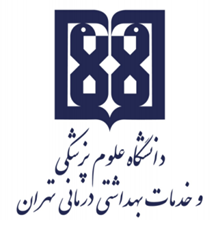 معاونت آموزشيمركز مطالعات و توسعه آموزش علوم پزشکیواحد برنامهریزی آموزشیطرح دوره مداخلات روان پرستاری گروهیاطلاعات درس:گروه آموزشی ارایه دهنده درس: روان پرستاریعنوان درس: مداخلات روان پرستاری گروهیکد درس: -نوع و تعداد واحد: 1.5 واحد نظری و 0.5 واحد کارآموزی نام مسئول درس: دکتر محمد رضا کریمی رادمدرس/ مدرسان: دکتر محمد رضا کریمی رادپیشنیاز/ همزمان: اصول مشاوره در روان پرستاری – اختلالات روانی بزرگسالان و مراقبت های روان پرستاریرشته و مقطع تحصیلی: کارشناسی ارشد روان پرستاریاطلاعات مسؤول درس:رتبه علمی: استادیاررشته تخصصی: دکتری تخصصی پرستاریمحل کار: دانشکده پرستاری و مامایی تلفن تماس: 02161054306نشانی پست الکترونیک: Karimiradr@yahoo.comتوصیف کلی درس: 	این درس دانش و مهارت لازم برای تعاملات اجتماعی در چهارچوب ارتباطات گروهی خصوصاً حل مشکلات به روش سیستماتیک را در موقعیت‌های بالینی، آموزشی و مدیریتی افزایش می‌دهد. اهداف کلی/ محورهای توانمندی:	کسب دانش و اطلاعات در زمینه اصول گروه‌درمانی و به‌کارگیری آن در مراحل مختلف به‌منظور شناخت نیازها، مشکلات و توانایی‌های اعضاء گروه و ایجاد تعاملات صحیح درون گروهی که منجر به رشد اعضا گروه، در چهارچوب فرآیند پرستاری در سطوح مختلف پیشگیری می‌گردد. اهداف اختصاصی/ زیرمحورهای هر توانمندی:پس از پایان این درس انتظار میرود که فراگیر:گروه درمانی را تعریف کند. اهداف و ساختار گروه، نکات مهم در تشکیل گروه را توضیح دهد.فرآیند ارتباطات گروه، نقش های اعضا و رهبر و مراحل رشد و پویایی گروه را شرح دهد.با عوامل تسهیل کننده در فرآیند گروهی و محدودیت های گروه آشنا شده و تعارضات درون گروه را شناسایی کند.جایگاه گروه درمانی در روان پرستاری را شرح دهد.گروه درمانی را برای مبتلایان به اختلالات روانی اجرا نماید.انواع مداخلات گروهی به صورت آموزشی، نمایشی، تفریحی و ورزشی را بتواند اجرا نماید.نظریه‌های مرتبط با گروه درمانی شرح و در عمل استفاده کند.رویکردها و اصول گروه درمانی در کودکان، نوجوانان، سالمندان جمعیت های ویژه را شرح و اجرا نماید.اصول و رویکردهای مبتنی بر شواهد گروه درمانی در روان پرستاری را بیان کند.روش ها و تکنیک ها گروه درمانی مجازی را شرح دهد.رئوس مطالب: تعریف گروه‌درمانی و  تاریخچه گروه‌درمانیاهداف و ساختار گروه، رهبریت در گروهنکات مهم در تشکیل گروه (زمان، مکان و اندازه گروه)انتخاب اعضا (درمان جویان) و ترکیبات گروه درمانیمراحل رشد و پویایی ارزشیابی فرایند گروههنجار های گروهمراحل تکامل و فرآیند گروهفرآیند تشکیل گروه و آغاز گروه درمانی رهبری، ویژگی های رهبر و مشکلات رهبری در گروهساختار و انواع نقش در گروهکشمکش در گروه و فنون برخورد با آنارتباط در گروهگروه‌درمانی و مشاوره گروهی توسط پرستارانتکالیف اصلی درمانگر (کارکرد بر اساس موقعیت اینجا و اکنون، انتقال و شفافیت و نظایر آن) و چهارچوب های تخصصی و شیوه های کمک درمانگرعوامل درماني در گروه درماني (بر اساس دیدگاه یالوم)نقش پرستار به عنوان درمانگربحث گروهی و آموزش به روش گروهی (یادگیری بین فردی در گروه درمانی)مداخله در گروه‌ها (اجرای نمایش در نقش های مختلف بصورت گروهی "روش ايفاي نقش"، رویکرد های گروهی برای مدیریت خشم و پرخاشگریکاربرد گروه درمانی در اختلالات روانیمسائل اخلاقي در گروه درمانينظریه‌های مرتبط با گروه درمانی (مثل نظریه های مشاوره، نظریه روان نمایشی (سایکودراما)، گروه درمانی با رویکرد روانکاوی و ...)توان بخشی گروهی (فعالیت های تفریحی، ورزش و فعالیت درمانی و ...)گروه پیشرفته و گروه های درمانی تخصصیگروه درمانی در کودکان و نوجوانان به صورت Psychodrama، قصه خوانی و نظایر آن هاگروه درمانی در سالمندان: رویکردها و اصولگروه درمانی در جمعیت های ویژه (افراد مبتلا به سوء مصرف مواد، افراد آسیب دیده اجتماعی)گروه درمانی در جمعیت های ویژه (کودکان مبتلا به اوتیسم، مددجویان دارای اختلالات تهدید کننده زندگی مانند سرطان و نظایر آن ها)اصول و رویکردهای مبتنی بر شواهد گروه درمانی در روان پرستاریگروه درمانی مجازی (Virtual/Online): روش ها و تکنیک هارویکرد آموزشی: روشهای یاددهی- یادگیری با عنایت به رویکرد آموزشی انتخاب شده:رویکرد مجازی کلاس وارونه 	 یادگیری مبتنی بر بازی دیجیتال یادگیری مبتنی بر محتوای الکترونیکی تعاملی یادگیری مبتنی بر حل مسئله (PBL) 	 یادگیری اکتشافی هدایت شده 	 یادگیری مبتنی بر سناریوی متنی 	یادگیری مبتنی بر مباحثه	 سایر موارد (لطفاً نام ببرید) ------تقویم درس:وظایف و انتظارات از دانشجو:مقالات جدید در زمینه محتوای درس را مطالعه و در کلاس ارائه نماید.در بحث های گروهی مشارکت فعال داشته باشد.روش ارزیابی دانشجو: نوع ارزیابی (تکوینی/تراکمی)حضور فعال و بموقع دانشجو در کلاس‌ها (10 درصد)مشارکت فعال در بحث‌های گروهی (10 درصد)ارائه مقالات مرتبط با موضوعات کلاسی (10 درصد)ارائه کنفرانس (10 درصد)امتحان پایان ترم (60  درصد)کارآموزی:خدمات: آموزش یکپارچه شده با ارائه خدمت بر اساس طرح دستیاری و انجام گروه درمانی	عرصه: مراکر ارائه خدمات روانپرستاری اعم از بخش ها و کلینیک های روانپزشکی و مراکز جامعه نگرکشیک: با توجه به برنامه زمان بندی شدهبلوپرینت طراحی آزمون:منابع درس: (Last Edition)- کتب، منابع و مقالات معتبر علمی و به روز مرتبط با روان پرستاری، اصول گروه‌درمانی و پویایی گروه- یالوم. روان درمانی گروهی. نشر دانژه.- کوری اشنایدر ماریان و کوری جرالد. گروه‌درمانی. ترجمه سیف ا... بهاری و همکاران. چاپ. نشر روان.- شفیع آبادی، ع. پویایی گروه و مشاوره گروهی، تهران: نشر رشد- Ahuja N.A short text book of psychiatry. 5th. New delhi. Jaypeo brothers medical publishers.- Mary C Townsend , Karyn I Morgan Psychiatric Mental Health Nursing Concepts of Care in Evidence-Based Practice.- Mary Ann Boyd. Psychiatric Nursing: Contemporary Practice.- Kaplan HI. Sadok BJ. Synopsis od psychiatry-behavioural science or clinical psychiatry. Hong Kong William and Wilkinsons publications.- Kay J.Tasman A. Liebeian J A. Text book of psychiatry. Vol II. New York. John Willey and sons 1th. - Mohr WK. Psychiatric  mental health nursing. New York. Lippincol Williams and Wilkins.- Rawlins p. Willams SR, Beck CK. Mental health psychiatric nursing. Philadelphia. Mosby publications.- Reynolds W and Cormack D. Psychiatric and mental health nursing – theory and practice. London. Chapman and Hall publishers.- Stuar GW. Laraia MT. Principle and practice of psychiatric nursing. Noida. Mosby publishers.- Townsend MC. Psychiatric mental health nursing. Philadelphia. Davis publishers.- Yalom ID. Inpatient group psychotherapy. Basics book.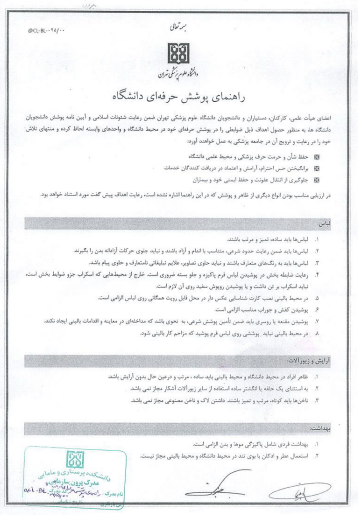        مجازی حضوری ترکیبینام مدرس/ مدرسانفعالیتهای یادگیری/ تکالیف دانشجو روش تدریسعنوان مبحثجلسهدکتر کریمی رادحضور در بحث های کلاسی و ارائه مقاله مرتبط با مبحثیادگیری تعاملی و حل مسئلهتعریف و  تاریخچه گروه‌درمانی، اهداف و ساختار گروه، رهبریت در گروه، نکات مهم در تشکیل گروه، انتخاب اعضا و ترکیب گروه درمانی1دکتر کریمی رادحضور در بحث های کلاسی و ارائه مقاله مرتبط با مبحثیادگیری تعاملی و حل مسئلهمراحل رشد و پویای ، ارزشیابی فرایند گروه ، هنجار های گروه مراحل تکامل و فرآیند گروه2دکتر کریمی رادحضور در بحث های کلاسی و ارائه مقاله مرتبط با مبحثیادگیری تعاملی و حل مسئلهفرآیند تشکیل گروه و آغاز گروه درمان ، رهبری، ویژگی های رهبر و مشکلات رهبری در گروه، ساختار و انواع نقش در گروه 3دکتر کریمی رادحضور در بحث های کلاسی و ارائه مقاله مرتبط با مبحثیادگیری تعاملی و حل مسئلهکشمکش در گروه و فنون برخورد با آنارتباط در گروه، گروه‌درمانی و مشاوره گروهی توسط پرستاران4دکتر کریمی رادحضور در بحث های کلاسی و ارائه مقاله مرتبط با مبحثیادگیری تعاملی و حل مسئلهتکالیف اصلی درمانگر و چهارچوب های تخصصی و شیوه های کمک درمانگر، عوامل درماني در گروه درماني (بر اساس دیدگاه یالوم)5دکتر کریمی رادحضور در بحث های کلاسی و ارائه مقاله مرتبط با مبحثیادگیری تعاملی و حل مسئلهنقش پرستار به عنوان درمانگر، بحث گروهی و آموزش به روش گروهی، مداخله در گروه‌ها، رویکرد های گروهی برای مدیریت خشم و پرخاشگری، کاربرد گروه درمانی در اختلالات روانی، مسائل اخلاقي در گروه درماني6دکتر کریمی رادحضور در بحث های کلاسی و ارائه مقاله مرتبط با مبحثیادگیری تعاملی و حل مسئلهنظریه های گروه درمانی و مشاوره گروه	7دکتر کریمی رادحضور در بحث های کلاسی و ارائه مقاله مرتبط با مبحثیادگیری تعاملی و حل مسئلهنظریه های گروه درمانی و مشاوره گروه	8دکتر کریمی رادحضور در بحث های کلاسی و ارائه مقاله مرتبط با مبحثیادگیری تعاملی و حل مسئلهتوانبخشی گروهی (فعالیت تفریحی، درمانی و ورزش)Activity group & recreational group9دکتر کریمی رادحضور در بحث های کلاسی و ارائه مقاله مرتبط با مبحثیادگیری تعاملی و حل مسئلهروش ها و تکنیک های گروه درمانی مجازی (Virtual online)10دکتر کریمی رادحضور در بحث های کلاسی و ارائه مقاله مرتبط با مبحثیادگیری تعاملی و حل مسئلهگروه درمانی در کودکان و نوجوانان و سالمندان: رویکردها و اصول11دکتر کریمی رادحضور در بحث های کلاسی و ارائه مقاله مرتبط با مبحثیادگیری تعاملی و حل مسئلهگروه درمانی در جمعیت های ویژه (کودکان مبتلا به اوتیسم، مددجویان دارای اختلالات تهدید کننده زندگی مانند سرطان و نظایر آن ها)12ردیفاهداف و محتوای آموزشینوع سوالتعداد سوالزمان هر سوالتعریف و  تاریخچه گروه‌درمانی، اهداف و ساختار گروه، رهبریت در گروه، نکات مهم در تشکیل گروه، انتخاب اعضا و ترکیب گروه درمانیتشریحی15 دقیقهمراحل رشد و پویای ، ارزشیابی فرایند گروه ، هنجار های گروه مراحل تکامل و فرآیند گروهتشریحی15 دقیقهفرآیند تشکیل گروه و آغاز گروه درمان ، رهبری، ویژگی های رهبر و مشکلات رهبری در گروه، ساختار و انواع نقش در گروه تشریحی15 دقیقهکشمکش در گروه و فنون برخورد با آنارتباط در گروه، گروه‌درمانی و مشاوره گروهی توسط پرستارانتشریحی15 دقیقهتکالیف اصلی درمانگر و چهارچوب های تخصصی و شیوه های کمک درمانگر، عوامل درماني در گروه درماني (بر اساس دیدگاه یالوم)تشریحی15 دقیقهنقش پرستار به عنوان درمانگر، بحث گروهی و آموزش به روش گروهی، مداخله در گروه‌ها، رویکرد های گروهی برای مدیریت خشم و پرخاشگری، کاربرد گروه درمانی در اختلالات روانی، مسائل اخلاقي در گروه درمانيتشریحی15 دقیقهنظریه های گروه درمانی و مشاوره گروه	تشریحی210 دقیقهتوانبخشی گروهی (فعالیت تفریحی، درمانی و ورزش)Activity group & recreational groupتشریحی15 دقیقهروش ها و تکنیک های گروه درمانی مجازی (Virtual online)تشریحی15 دقیقهگروه درمانی در کودکان و نوجوانان و سالمندان: رویکردها و اصولتشریحی15 دقیقهگروه درمانی در جمعیت های ویژه (کودکان مبتلا به اوتیسم، مددجویان دارای اختلالات تهدید کننده زندگی مانند سرطان و نظایر آن ها)تشریحی15 دقیقهجمع 1260 دقیقه